BK MEERKAMPEN 2020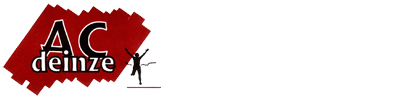 achtkamp CAD M   zaterdag 26 09 2020tienkamp SCH M   zaterdag 26 09 2020tienkamp JUN M   zaterdag 26 09 2020tienkamp SEN M   zaterdag 26 09 2020vijfkamp MAS M35 40 45   zaterdag 26 09 2020vijfkamp MAS M50 55   zaterdag 26 09 2020vijfkamp MAS M60 65   zaterdag 26 09 2020vijfkamp MAS M70 75   zaterdag 26 09 2020zeskamp CAD V   zaterdag 26 09 2020zevenkamp SCH V   zaterdag 26 09 2020zevenkamp JUN SEN V   zaterdag 26 09 2020vijfkamp MAS W40 W45   zondag 27 09 2020vijfkamp MAS W50 W55   zondag 27 09 2020vijfkamp MAS W60 W65 W70   zondag 27 09 2020